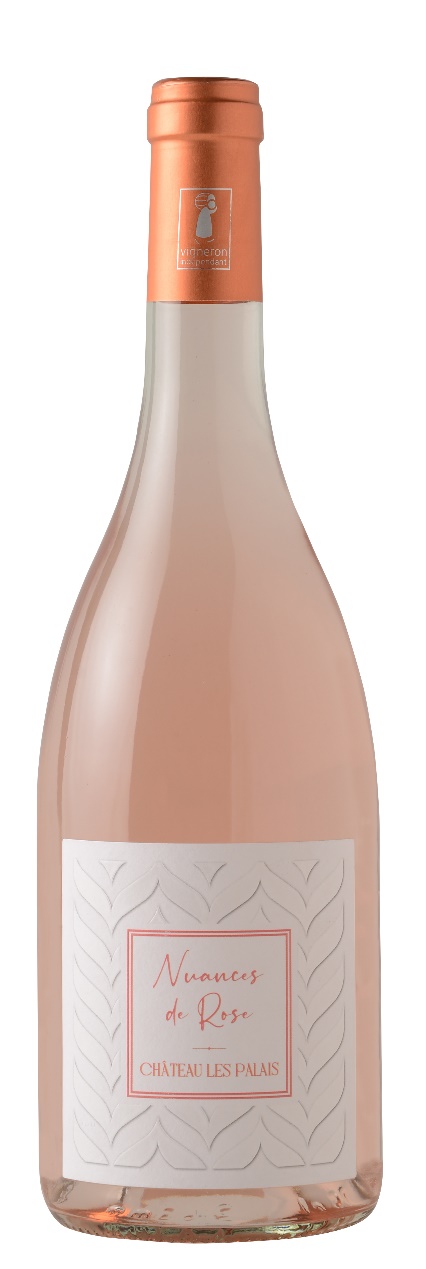 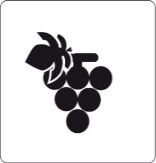 Cépages : 50 % Cinsault, 30 % Grenache, 20 % Syrah.Terroir : Commune de Saint Laurent de la Cabrerisse, terroir argilo calcaire, exposition Sud/Sud Est. Rendement de 40 à 50  Hl/Ha.   Viticulture : le sol est travaillé en intégralité dans le   respect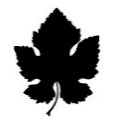    de l’environnement et de la plante. Certification HVE 3.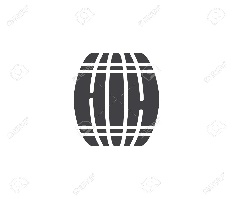                   Vinification : Pressurage direct pour le Cinsault. Saignée pour le Grenache et la Syrah. Maitrise des températures pendant la vinification début : 17°C / fin : 20°C.Notes de dégustation : Ce vin présente une belle robe rose clair. Arômes de fruits rouges accompagnés d’une pointe de fleurs blanche  créent une élégante harmonie. La bouche présente un bon équilibre  acide-gras, beaucoup de rondeur et une très bonne longueur.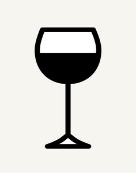  Accords : Ce vin se mariera à merveille à des grillades et vos apéritifs.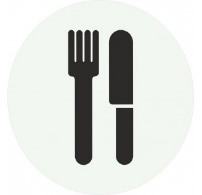  Garde : 18 mois Servir : 12° C
